BERITA ACARA SERAH TERIMA HASIL PEKERJAANDANA PEMBANGUNAN DAK TAHUN 2021KABUPATEN KARANGANYARUNTUK YANG KEDUA (FHO)Pada hari ini Jum’at tanggal Tujuh Belas bulan Juni tahun Dua Ribu Dua Puluh Dua yang bertanda tangan di bawah ini :1.	Nama		:  NarsiAlamat		:  Ngijo Tengah RT 07/ RW 02 Ngijo, Tasikmadu, KaranganyarJabatan		:  Direktur CV. Azza	Dalam hal ini bertindak untuk dan atas nama perusahaan tersebut diatas, selanjutnya disebut PIHAK KESATU2.	Nama	 	:  Amin Sukoco, SKM, MKM	NIP		:  19781203 200501 1 007Jabatan            : 	Kepala Sub Bagian Perencanaan, selaku Pejabat Pembuat Komitmen Pengadaan Barang dan Jasa Dinas Kesehatan Kabupaten Karanganyar Tahun Anggaran 2021, bertindak untuk dan atas nama Pemerintah Kabupaten Karanganyar yang selanjutnya disebut PIHAK KEDUAPada hari dan tanggal tersebut diatas bersama-sama mengadakan serah terima Pekerjaan Pembangunan Puskesmas Tasikmadu dari Dana Alokasi Khusus (DAK) Kabupaten Karanganyar Tahun Anggaran 2021 sebagai berikut :Pasal 1PIHAK KESATU menyerahkan kepada PIHAK KEDUA Hasil Pekerjaan untuk yang kedua (FHO), hasil pelaksanaan Dana Alokasi Khusus (DAK) Tahun 2021 Kabupaten Karanganyar yang berupa :”Pembangunan Puskesmas Tasikmadu”Yang dikerjakan oleh CV. Azza yang beralamat Ngijo Tengah RT 07/ RW 02 Ngijo, Tasikmadu, Karanganyar berdasarkan Surat Perjanjian Nomor : 027/ 3148.5/ VII/ 2021 tanggal 21 Juli  2021 dan Surat Perintah Mulai Kerja (SPMK) Nomor: 027/ 3149.5/VII/2021  tanggal 21 Juli  2021 dengan biaya sebesar Rp 4.119.295.000,00 (Empat Milyar Seratus Sembilan Belas Juta Dua Ratus Sembilan Puluh Lima Ribu Rupiah).Pasal 2PIHAK KEDUA telah menerima penyerahan dari PIHAK KESATU untuk yang pertama kali, hasil pelaksanaan pekerjaan Dana Alokasi Khusus (DAK) Tahun 2021 Kabupaten Karanganyar tersebut pada pasal 1 diatas dengan baik lengkap dan dapat dipertanggungjawabkan mengenai teknis dan kualitasnya sesuai ketentuan yang berlaku.Pasal 3Berdasarkan Surat Perjanjian Nomor : 027/ 3148.5/ VII/ 2021 tanggal 21 Juli  2021 dan Surat Perintah Mulai Kerja (SPMK) Nomor: 027/ 3149.5/VII/2021  tanggal 21 Juli  2021, setelah masa pemeliharaan berakhir maka biaya pemeliharaan / perbaikan dan segala sesuatunya menjadi tanggung jawab  PIHAK KEDUA.  Demikian Berita Acara Serah Terima ini dibuat, ditutup dan ditandatangani pada hari dan tanggal tersebut diatas kemudian untuk dapat dipergunakan sebagaimana mestinya.						                     Karanganyar, 17 Juni 2022 		PIHAK KEDUA				          PIHAK KESATU         Selaku Pejabat Pembuat Komitmen	      		                CV. Azza								     Selaku Penyedia Jasa              Amin Sukoco, SKM, MKM		        	                  Narsi NIP. 19781203 200501 1 007		                             Direktur                                                             MENGETAHUIKEPALA DINAS KESEHATANKABUPATEN KARANGANYARPURWATI, SKM., M.KesNIP.19730723 199303 2 005BERITA ACARA PENILAIAN DAN PENERIMAAN HASIL PEKERJAAN PANITIA PENERIMA HASIL PEKERJAAN DINAS KESEHATAN KABUPATEN KARANGANYARTAHUN ANGGARAN 2021Nomor : 027 /                 /VI1/2021440/2568.81.13/XI/2016Pada hari ini Jum’at tanggal Dua Puluh Lima bulan Juni tahun Dua Ribu Dua Puluh Dua yang bertanda tangan di bawah ini :Nama		: Mus Joko Ritanto, SKM, M.Kes selaku ketua TimNIP		: 19670708 199103 1 006Jabatan		: Kepala Seksi Manajemen Informasi Kesehatan pada Dinas Kesehatan KabupatenKaranganyarNama		: Suprapti, S.Sos selaku sekretarisNIP		: 19630624 198403 2 006Jabatan		: Kepala Tata Usaha Puskesmas TasikmaduNama		: Drs. Sugeng Raharto, M.Si selaku anggotaNIP		: 19650925 198603  1 015Jabatan		: Kepala Dinas Perpustakaan & Arsip Kabupaten KaranganyarSelaku Panitia Penerima Hasil Pekerjaan Konstruksi Dinas Kesehatan Kabupaten Karanganyar Tahun Anggaran 2021, Surat Keputusan Kepala Dinas Kesehatan Kabupaten Karanganyar Nomor 440/119 Tahun 2021 tanggal 2 Maret 2021 tentang Penetapan Pejabat Pembuat Komitmen, Pejabat Pengadaan Barang/ Jasa, Pejabat dan Panitia Penerima Hasil Pekerjaan Tahun Anggaran 2021, telah mengadakan pemeriksaan kegiatan pembangunan Puskesmas Tasikmadu dari anggaran Dana Alokasi Khusus (DAK) Tahun Anggaran 2021 Kabupaten Karanganyar untuk pekerjaan :” Pembangunan Puskesmas Jaten II ”Sesuai Surat Perjanjian Nomor : 027/ 2580.5/VII/2021 tanggal 21 Juli  2021 dan Surat Perintah Mulai Kerja (SPMK) Nomor : 027/2599.5.5/VII/2021 tanggal 21 Juli  2021 maka biaya pemeliharaan / perbaikan dan segala sesuatunya menjadi tanggung jawab  PIHAK KESATU.  dengan biaya sebesar Rp 4.119.295.000,00 (Empat Milyar Seratus Sembilan Belas Juta Dua Ratus Sembilan Puluh Lima Ribu Rupiah).Setelah dilakukan penilaian / pemeriksaan hasil pekerjaan di lapangan, maka Panitia Penerima Hasil Pekerjaan berkesimpulan sebagai berikut : Penyedia barang / jasa telah melaksanakan pekerjaan dimaksud dengan baik sesuai dengan Standar Bidding Document ( SBD ) dan Surat Perjanjian Pemborongan.Hasil Pemeriksaan kondisi fisik pekerjaan telah mencapai 100 %, dan PIHAK KESATU telah melakukan pemeliharaan dengan baik, sehingga pekerjaan dapat diserahkan untuk yang kedua.Hasil pemeriksaan administrasi sudah lengkap.Demikian Berita Acara ini dibuat menurut keadaan yang sebenarnya kemudian untuk dapat dipergunakan sebagaimana mestinya.Karanganyar, 17 Juni 2022PANITIA PENERIMA HASIL PEKERJAANTAHUN ANGGARAN 2021Mus Joko Ritanto, SKM, M.Kes	....................Suprapti, S.Sos				...................Drs. Sugeng Raharto, M.Si		...................                                                             MENGETAHUIPlt. KEPALA DINAS KESEHATANKABUPATEN KARANGANYARPURWATI, SKM., M.KesNIP.19730723 199303 2 005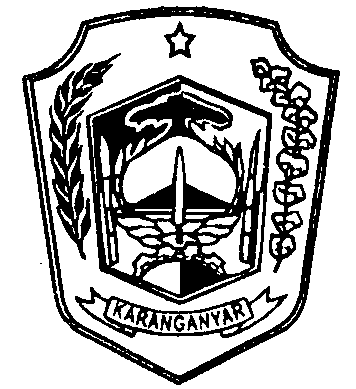 SURAT KETERANGANYang bertanda tangan di bawah ini :Nama		:  TRI PRANDONO, STJabatan		: Direktur CV . CITA KREASINDODengan ini menerangkan dengan sebenarnya, bahwa pelaksanaan pekerjaan Pembangunan Puskesmas Jaten II Kegiatan Dana APBD Kabupaten Karanganyar Tahun Anggaran 2019, yang dikerjakan oleh  CV. Azza dengan alamat Ngijo Tengah RT 07/ RW 02 Ngijo, Tasikmadu, Karanganyar, kemajuan fisiknya sampai saat ini telah mencapai 100 % dan dengan pertimbangan bahwa pekerjaan tersebut telah dikerjakan sesuai dengan ketentuan – ketentuan yang ada, serta telah dilakukannya pemeliharaan dalam jangka waktu 180 hari kalender pekerjaan tersebut diatas layak diserahkan untuk yang kedua kalinya.Demikian untuk menjadikan periksa dan sebagai pertimbangan selanjutnya.Karanganyar, 22 Juni 2021 KONSULTAN PENGAWASCV. CITA KREASINDOTRI PRANDONO, STDirektur